Urząd Gminy w Złejwsi Wielkiej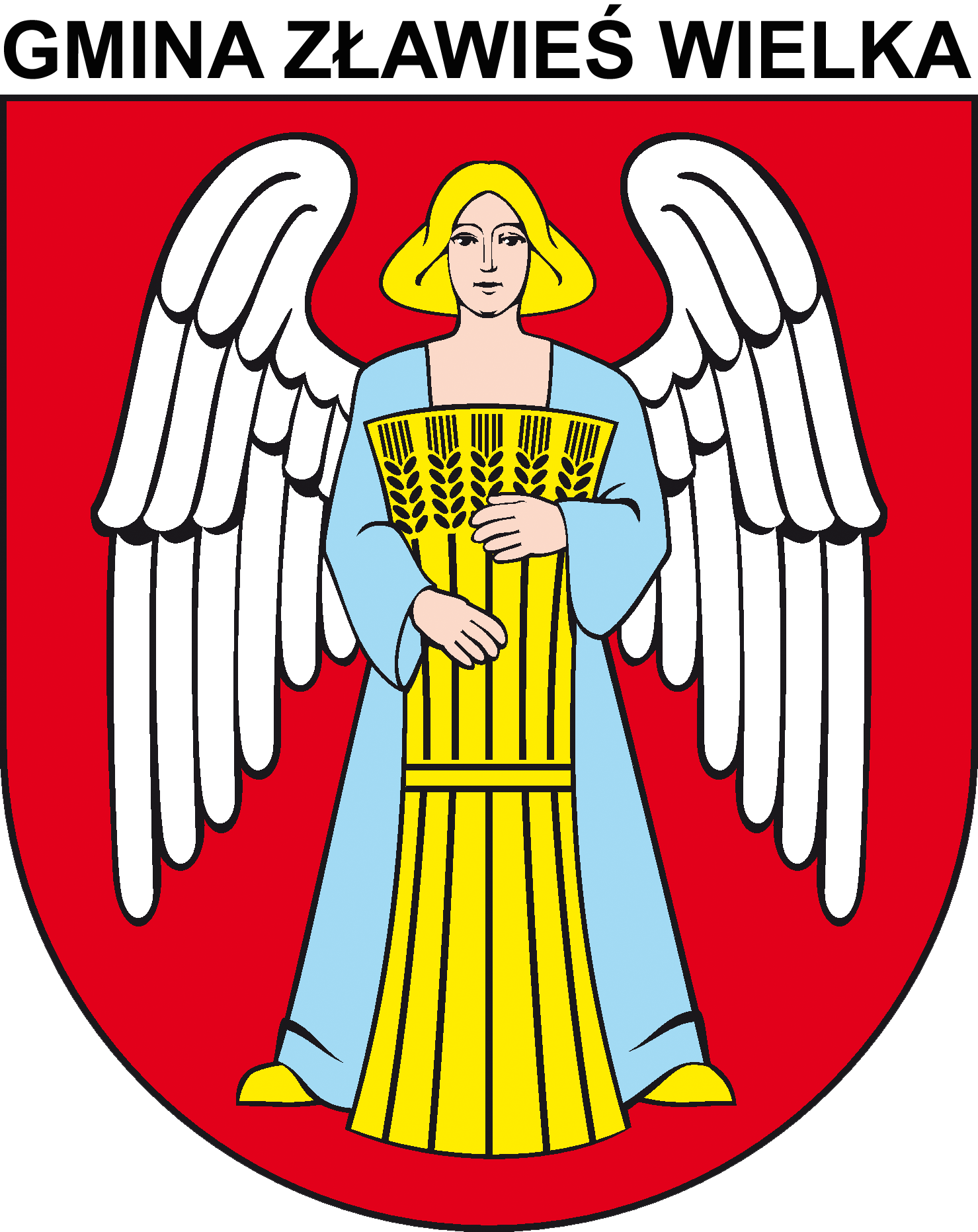 Karta zgłoszeniowa drużyny „Gwiazdkowy Turniej Halowej Piłki Nożnej  Puchar Wójta Gminy Zławieś Wielka 2016”Nazwa drużyny: ………………………………………………………………….Osoba kontaktowa: ………………………………………………………………Telefon kontaktowy: ..…………………………………………………………....e-mail: …………………………………………………………………….………..Administratorem danych osobowych jest Urząd Gminy w Złejwsi Wielkiej z siedzibą w Złejwsi Wielkiej, ul. Handlowa 7. Powyższe dane zbierane są w celu przeprowadzenia prawidłowej rejestracji na bieżący turniej halowej piłki nożnej „O Puchar Wójta Gminy Zławieś Wielka”. Dane zostały pozyskane od podmiotu biorącego udział w rozgrywkach. Osobie, której dane zostały pozyskane w sposób opisany powyżej przysługuje prawo do dostępu do swoich danych oraz ich poprawiania oraz wszelkie uprawnienia wynikające z art. 32 ust. 1 pkt 7 i 8 ustawy z dnia 29 sierpnia 1997 r. o ochronie danych osobowych (Dz. U. z 2014 r.  1182).Oświadczam, iż zapoznałam/łem się z regulaminem turnieju, który odbędzie się w dniu 11.12.2016 r. i w pełni go akceptuję oraz oświadczam, że nie będę wnosił/a żadnych roszczeń/odszkodowań zdrowotnych wobec Organizatora.Uczestnik oświadcza, że wyraża zgodę na przetwarzanie danych osobowych dla potrzeb realizacji Turnieju , który odbędzie się w dniu 11.12.2016 r., a w szczególności procesu rekrutacji, monitoringu i ewaluacji, zgodnie z ustawą o ochronie danych osobowych z dnia 29 sierpnia 2002 r. (Dz. U. 2014  r.  poz.)Uczestnik rozgrywek wyraża zgodę na wykorzystanie swojego wizerunku do celów marketingowych (film, zdjęcia). Jeżeli nie wyraża zgody na umieszczenie swoich zdjęć proszony jest o pisemne poinformowanie organizatora. Lista zawodników:L.p.Imię i nazwiskoCzytelny podpis123456789